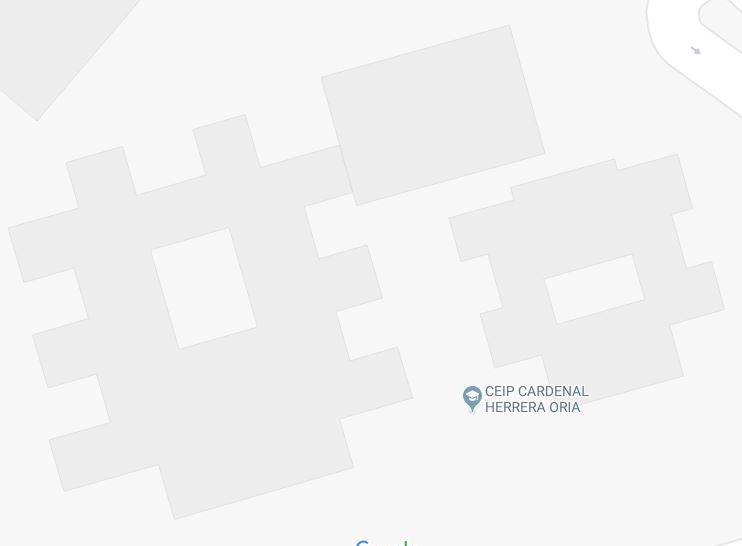 1.- PARED HACIA EL COMEDOR: siluetas de niños en fila cogidos de la mano caminando hacia el comedor.2.- ZONA DE INFANTIL FRENTE AL COMEDOR:  dos o tres diseños de juegos por determinar.3.- PARED AL LADO DE LA FUENTE: silueta de niño colocado de espaldas contando (juego del escondite).4.- ZONA FRENTE A PUERTA DE MEDIANOS: circuito de chapas (o similar) en el suelo y mural en la pared.5.- ZONA A LA IZQUIERDA DE PUERTA DE MEDIANOS: dos o más diseños de juegos por determinar.6.- ZONA  A LA IZQUIERDA DE PUERTA DELANTERA DE INFANTIL: un diseño de juego por determinar.7.- ZONA FRENTE A NÚMERO 6: un diseño de juego por determinar.8.- ZONA A LA IZQUIERDA DE ENTRADA PRINCIPAL: varios diseños de juegos por determinar.*.- PORCHE DE PUERTA DE MEDIANOS:  dos diseños grandes de juegos por determinar.